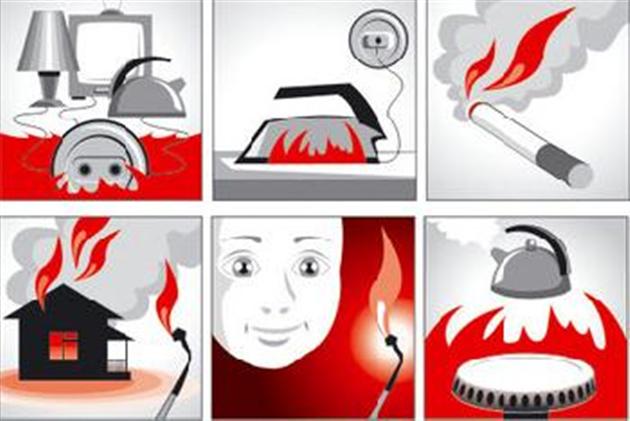 ПАМЯТКА
населению города Волгодонска:не допускать захламлённости придомовой территории;не захламлять чердаки, подвалы и сараи различными сгораемыми материалами, мусором и не курите в этих помещениях;двери и люки, ведущие в подвальные и чердачные помещения, держать закрытыми на замок;не устанавливать мебель и не устраивать шкафы, кладовые в коридорах общего пользования, на лестничных клетках и под лестничными маршами;не курить в постели, это может привести к пожару с самыми тяжелыми последствиями;не применять открытый огонь для отогревания замерзших труб отопления и водоснабжения, а также в чердачных и подвальных помещениях;спички, аэрозольные предметы бытовой химии и другие огнеопасные вещества хранить в недоступных для детей местах;не позволять малолетним детям включать электроприборы и газовые плитки, разъясняйте детым опасность игр с огнем, не оставляйте малолетних детей в квартирах тез присмотра;соблюдать меры предосторожности при пользовании предметами бытовой химии и при ремонтных работах с применением лаков и красок;электропроводку в квартирах и хозяйственных сараях содержать в исправном состоянии;в случае нагревания электророзетки, электровилки, искрения или короткого замыкания электропроводки или электроприборов немедленно отключить их и организовать ремонт с привлечением специалиста;в электросчетчик для защиты электросети от перегрузки устанавливать только автоматические или плавкие предохранители заводского изготовления;электроприборы включать в электросеть  только при помощи штепсельных соединений заводского изготовления;электроутюги, электроплитки, электрочайники и другие электронагревательные приборы устанавливать на несгораемые подставки и не размещайте их вблизи мебели, ковров, штор и других сгораемых материалов;не применять для обогрева помещений электрообогреватели кустарного производства;не закрывать электрические лампы люстр, бра, настольных ламп и других светильников бумагой и тканями;не сушить одежду и другие несгораемые материалы над печами, газовыми плитами и электронагревательными приборами;не оставлять без присмотра включенные в электросеть электрические приборы (плитки, чайники, приемники, телевизоры, магнитофоны и т.п.), горящие газовые и керосиновые приборы, топящиеся печи;отопительные печи и их дымоходы тщательно проверять, своевременно очищать от сажи и ремонтировать, привлекая для этого специалистов;на сгораемом полу, рядом с печами, напротив топливника разместить прибитый металлический лист размером 50х70 см;не устанавливать мебель у зеркала печи и не сушить дрова на печи;не применять легковоспламеняющиеся и горючие жидкости для розжига печи и стирки одежды.Соблюдайте правила безопасности!!!При пожаре звонить 01,112, моб.010!!!С